 	В целях реализации абзаца 3 пункта 6 статьи 43, абзаца 3 пункта 6 статьи 34, абзаца 3 пункта 7 статьи 24 Устава Профсоюза, Комитет региональной организации Профессионального союза работников народного образования и науки Российской Федерации в Республике Татарстан ПОСТАНОВЛЯЕТ:        1. Утвердить прилагаемый Регламент комитета региональной организации Профессионального союза работников народного образования и науки Российской Федерации в Республике Татарстан (Приложение № 1).       2. Одобрить прилагаемые примерные регламенты комитетов (советов) территориальных и первичных организаций Профсоюза (Приложение № 2 и № 3).       3. Рекомендовать выборным коллегиальным постоянно действующим руководящим органам территориальных и первичных организаций Профсоюза в соответствии с абзацем 3 пункта 6 статьи 33, абзаца 3 пункта 7 статьи 23 Устава Профсоюза и на основании примерных регламентов комитетов (советов) территориальных и первичных организаций Профсоюза разработать, рассмотреть и утвердить соответствующие регламенты.       4. Контроль за выполнением постановления возложить на заместителя председателя региональной организации Профессионального союза работников народного образования и науки Российской Федерации в Республике Татарстан Яруллина И. М.Приложение № 1 к постановлению Комитета региональной организацииПрофессионального союза работников народногообразования и науки Российской Федерациив Республике Татарстан                                                                                                                             от 28 мая   2021 г.  № 5-РЕГЛАМЕНТкомитета Региональной организации Профессионального союза работников народного образования и науки Российской Федерациив Республике ТатарстанI. ОБЩИЕ ПОЛОЖЕНИЯ Регламент комитета Региональной организации Профессионального союза работников народного образования и науки Российской Федерации в Республике Татарстан (далее - Регламент) устанавливает общий порядок организации деятельности выборного коллегиального постоянно действующего руководящего органа Региональной организации Профессионального союза работников народного образования и науки Российской Федерации в Республике Татарстан (далее - Профсоюза) – комитета Региональной организации Профессионального союза работников народного образования и науки Российской Федерации в Республике Татарстан (далее – Комитет) по реализации своих полномочий, определенных Уставом Профсоюза. В соответствии с пунктом 1 статьи 43 Устава Профсоюза в период между конференциями Региональной организации Профессионального союза работников народного образования и науки Российской Федерации в Республике Татарстан выборным коллегиальным постоянно действующим руководящим органом Региональной организации Профессионального союза работников народного образования и науки Российской Федерации в Республике Татарстан является комитет Региональной организации Профессионального союза работников народного образования и науки Российской Федерации в Республике Татарстан, который осуществляет деятельность по выполнению уставных целей, задач, предмета деятельности, принципов Профсоюза и решений вышестоящих органов Профсоюза, конференции Региональной организации Профессионального союза работников народного образования и науки Российской Федерации в Республике Татарстан.II. ОРГАНИЗАЦИОННО-УСТАВНЫЕ НОРМЫ ДЕЯТЕЛЬНОСТИ КОМИТЕТА Комитет образуется путем избрания конференцией Региональной организации Профессионального союза работников народного образования и науки Российской Федерации в Республике Татарстан из членов Профсоюза. Председатель и заместитель председателя Региональной организации Профессионального союза работников народного образования и науки Российской Федерации в Республике Татарстан входят в состав комитета. Комитет подотчетен конференции Региональной организации Профессионального союза работников народного образования и науки Российской Федерации в Республике Татарстан.Срок полномочий комитета Региональной организации Профессионального союза работников народного образования и науки Российской Федерации в Республике Татарстан – 5 лет.Заседания комитета Региональной организации Профессионального союза работников народного образования и науки Российской Федерации в Республике Татарстан проводятся по мере необходимости, но не реже двух раз в год.Заседание комитета ведет председатель Региональной организации Профессионального союза работников народного образования и науки Российской Федерации в Республике Татарстан, а в его отсутствие – заместитель председателя либо один из членов президиума Региональной организации Профессионального союза работников народного образования и науки Российской Федерации в Республике Татарстан по решению комитета. Член комитета обязан участвовать в работе комитета Региональной организации Профессионального союза работников народного образования и науки Российской Федерации в Республике Татарстан. Член комитета Региональной организации Профессионального союза работников народного образования и науки Российской Федерации в Республике Татарстан имеет право вносить предложения по повестке заседания комитета, принимать участие в разработке, обсуждении и принятии решений по вопросам повестки заседания комитета.  В работе комитета принимают участие члены контрольно-ревизионной комиссии Региональной организации Профессионального союза работников народного образования и науки Российской Федерации в Республике Татарстан с правом совещательного голоса.В работе комитета с правом совещательного голоса могут принимать участие председатели территориальных и первичных профсоюзных организаций с правами территориальных, председатели советов при комитете Региональной организации Профессионального союза работников народного образования и науки Российской Федерации в Республике Татарстан.Заседания комитета Региональной организации Профессионального союза работников народного образования и науки Российской Федерации в Республике Татарстан могут проводиться с использованием информационно-телекоммуникационных технологий.Заседания комитета Региональной организации Профессионального союза работников народного образования и науки Российской Федерации в Республике Татарстан являются открытыми. В отдельных случаях могут проводиться закрытые заседания.III. ПОЛНОМОЧИЯ КОМИТЕТАКомитет в соответствии с Уставом Профсоюза, решениями органов Профсоюза, конференции Региональной организации Профессионального союза работников народного образования и науки Российской Федерации в Республике Татарстан осуществляет следующие полномочия:          3.1. Принимает решение о созыве конференции, вносит предложения по повестке, дате, времени и месту ее проведения, устанавливает норму представительства и порядок избрания делегатов на конференцию Региональной организации Профессионального союза работников народного образования и науки Российской Федерации в Республике Татарстан.Может вносить на рассмотрение конференции Региональной организации Профессионального союза работников народного образования и науки Российской Федерации в Республике Татарстан проекты постановлений конференции по вопросам повестки, предложенной комитетом.          3.2. Осуществляет руководство деятельностью Региональной организации Профессионального союза работников народного образования и науки Российской Федерации в Республике Татарстан, координирует работу первичных и территориальных организаций Профсоюза, входящих в реестр Региональной организации Профессионального союза работников народного образования и науки Российской Федерации в Республике Татарстан, по выполнению решений конференции, выборных органов Профсоюза, Съезда Профсоюза, оказывает им методическую, организационную, правовую и иную помощь и поддержку.          3.3. Заслушивает информацию о работе президиума Региональной организации Профессионального союза работников народного образования и науки Российской Федерации в Республике Татарстан.            3.4. Вносит на рассмотрение конференции вопросы реорганизации, ликвидации Региональной организации Профессионального союза работников народного образования и науки Российской Федерации в Республике Татарстан.           3.5. Предлагает кандидатуру (кандидатуры) на должность председателя Региональной организации Профессионального союза работников народного образования и науки Российской Федерации в Республике Татарстан.           3.6. Избирает по предложению председателя Региональной организации Профессионального союза работников народного образования и науки Российской Федерации в Республике Татарстан заместителя председателя.          3.7. Устанавливает размер отчисления членских профсоюзных взносов на осуществление деятельности органов Региональной организации Профессионального союза работников народного образования и науки Российской Федерации в Республике Татарстан.         3.8. Принимает решение о способе (способах) перечисления членских профсоюзных взносов работодателем, образовательной организацией на расчетные счета профсоюзных организаций в соответствии с Положением о размере и порядке уплаты членами Профсоюза членских профсоюзных взносов, утверждаемым Съездом Профсоюза.        3.9. Утверждает смету доходов и расходов на календарный год, исполнение сметы доходов и расходов, годовой бухгалтерский (финансовый) отчет и обеспечивает их гласность.	Вносит корректировки в смету доходов и расходов на календарный год при необходимости.         3.10. Контролирует своевременность и полноту поступлений членских профсоюзных взносов по организационной структуре Региональной организации Профессионального союза работников народного образования и науки Российской Федерации в Республике Татарстан.          3.11. В порядке, установленном законодательством, выдвигает и направляет работодателям или их представителям требования, участвует в формировании и работе примирительных органов, объявляет и возглавляет забастовки, принимает решения об их приостановке, возобновлении и прекращении, а также координирует эти действия.          3.12. Участвует в выборных кампаниях в соответствии с законодательством Российской Федерации, решениями выборных коллегиальных исполнительных органов Региональной организации Профессионального союза работников народного образования и науки Российской Федерации в Республике Татарстан и Профсоюза.          3.13. Осуществляет контроль за выполнением решений конференций Региональной организации Профессионального союза работников народного образования и науки Российской Федерации в Республике Татарстан, информирует членов Профсоюза об их выполнении.          3.14. Принимает решение о создании других юридических лиц, об участии в других юридических лицах в соответствии с порядком, утвержденным выборным коллегиальным руководящим органом Профсоюза.          3.15. Осуществляет деятельность по выполнению уставных задач и решений выборных органов Профсоюза.          3.16. Осуществляет другие полномочия, в том числе делегированные ему конференцией Региональной организации Профессионального союза работников народного образования и науки Российской Федерации в Республике Татарстан, а также в соответствии с решениями вышестоящих профсоюзных органов.IV. ОРГАНИЗАЦИЯ РАБОТЫ КОМИТЕТА            4.1. Планирование работы комитета:Комитет Региональной организации Профессионального союза работников народного образования и науки Российской Федерации в Республике Татарстан организуют свою работу в соответствии с уставными полномочиями, приоритетными направлениями деятельности Профсоюза, определяемыми Съездом Профсоюза, решениями органов Профсоюза, конференции Региональной организации Профессионального союза работников народного образования и науки Российской Федерации в Республике Татарстан, комитета Региональной организации Профессионального союза работников народного образования и науки Российской Федерации в Республике Татарстан, а также с учетом текущих планов работы Региональной организации Профессионального союза работников народного образования и науки Российской Федерации в Республике Татарстан, утверждаемых президиумом Региональной организации Профессионального союза работников народного образования и науки Российской Федерации в Республике Татарстан. Проект Плана работы Региональной организации Профессионального союза работников народного образования и науки Российской Федерации в Республике Татарстан формируется главным специалистом по организационно-методической работе аппарата Региональной организации Профессионального союза работников народного образования и науки Российской Федерации в Республике Татарстан на основании предложений постоянных комиссий комитета, советов при комитете, специалистов аппарата Региональной организации Профессионального союза работников народного образования и науки Российской Федерации в Республике Татарстан, как правило, на полугодие и вносится на рассмотрение президиума.Подготовка заседаний комитета:Решение президиума Региональной организации Профессионального союза работников народного образования и науки Российской Федерации в Республике Татарстан о созыве заседания комитета, в том числе, по требованию не менее одной трети членов комитета Региональной организации Профессионального союза работников народного образования и науки Российской Федерации в Республике Татарстан, доводится до членов комитета в трёхдневный срок со дня принятия.Извещение о повестке, дате, времени и месте проведения заседания комитета Региональной организации Профессионального союза работников народного образования и науки Российской Федерации в Республике Татарстан направляется членам комитета, как правило, не менее чем за 20 дней до заседания.При необходимости распоряжением председателя Региональной организации Профессионального союза работников народного образования и науки Российской Федерации в Республике Татарстан могут создаваться рабочие группы и утверждаться отдельные планы подготовки заседаний комитета. Проекты документов комитета готовятся специалистами аппарата Региональной организации Профессионального союза работников народного образования и науки Российской Федерации в Республике Татарстан, при необходимости могут вноситься на рассмотрение соответствующих постоянных комиссий комитета, советов при комитете и иных рабочих органов, созданных при комитете.Как правило, не менее чем за 7 календарных дней (если иное не установлено постановлением президиума или распоряжением председателя Региональной организации Профессионального союза работников народного образования и науки Российской Федерации в Республике Татарстан) до заседания комитета проекты документов передаются главному специалисту по организационно-методической работе аппарата Региональной организации Профессионального союза работников народного образования и науки Российской Федерации в Республике Татарстан на бумажных и электронных носителях для направления их, в порядке подготовки заседания, членам комитета.Как правило, материалы к заседанию комитета Региональной организации Профессионального союза работников народного образования и науки Российской Федерации в Республике Татарстан содержат:- проект постановления комитета по обсуждаемому вопросу повестки заседания;- пояснительную записку (при необходимости);- список приглашённых на заседание по данному вопросу (при необходимости).Проекты постановлений комитета проходят согласование и визируются специалистом-исполнителем, лицом, ответственным за подготовку вопроса, заместителем председателя Региональной организации Профессионального союза работников народного образования и науки Российской Федерации в Республике Татарстан, курирующим соответствующее направление деятельности.На проектах постановлений комитета Региональной организации Профессионального союза работников народного образования и науки Российской Федерации в Республике Татарстан, предполагающих утверждение сметы доходов и расходов на календарный год, исполнение сметы доходов и расходов, годовой бухгалтерский (финансовый) отчет Профсоюза, установление размера отчисления членских профсоюзных взносов на осуществление деятельности органов Региональной организации Профессионального союза работников народного образования и науки Российской Федерации в Республике Татарстан, принятие решения о способе (способах) перечисления членских профсоюзных взносов работодателем, образовательной организацией на расчетные счета профсоюзных организаций, выделение или расходование денежных средств, обязательна виза главного бухгалтера.Проекты постановлений комитета Региональной организации Профессионального союза работников народного образования и науки Российской Федерации в Республике Татарстан и другие материалы, имеющие нормативно-правовой характер, визируются главным правовым инспектором труда, осуществляющего правовое сопровождение деятельности Региональной организации Профессионального союза работников народного образования и науки Российской Федерации в Республике Татарстан.Главный специалист по организационно-методической работе аппарата Региональной организации Профессионального союза работников народного образования и науки Российской Федерации в Республике Татарстан, как правило, за один день до заседания комитета: направляет проекты постановлений комитета и иных документов по электронной почте членам комитета;обеспечивает подготовку проектов документов заседания комитета, выдаваемых каждому члену комитета непосредственно на заседании на бумажных носителях.Повестка заседания комитета Региональной организации Профессионального союза работников народного образования и науки Российской Федерации в Республике Татарстан, проекты постановлений, другие материалы, вносимые на обсуждение комитета, направляются главным специалистом по организационно-методической работе аппарата Региональной организации Профессионального союза работников народного образования и науки Российской Федерации в Республике Татарстан по электронной почте и (или) выдаются на бумажных носителях другим специалистам аппарата Региональной организации Профессионального союза работников народного образования и науки Российской Федерации в Республике Татарстан не позднее, чем за один день до заседания.Порядок проведения заседаний комитета:Заседание комитета ведёт председатель Региональной организации Профессионального союза работников народного образования и науки Российской Федерации в Республике Татарстан, являясь председательствующим на заседании комитета, а в его отсутствие - заместитель председателя либо один из членов президиума по решению комитета.	В случае досрочного прекращения полномочий председателя Региональной организации Профессионального союза работников народного образования и науки Российской Федерации в Республике Татарстан до проведения внеочередной конференции заседания комитета ведет исполняющий обязанности председателя Региональной организации Профессионального союза работников народного образования и науки Российской Федерации в Республике Татарстан.Председательствующий на заседании оглашает явку членов комитета, наличие кворума и правомочность заседания, выносит на утверждение повестку и регламент заседания, объявляет заседание открытым, объявляет перерывы, закрывает заседание.Перед началом обсуждения повестки председательствующий предлагает порядок рассмотрения вопросов. На каждом заседании комитета из присутствующих членов комитета избирается секретарь заседания, который обеспечивает ведение протокола и подсчет голосов членов комитета Региональной организации Профессионального союза работников народного образования и науки Российской Федерации в Республике Татарстан (если не избрана счетная комиссия).При необходимости на заседании комитета из присутствующих членов комитета может избираться рабочий президиум, который обеспечивает соблюдение регламента, определяет очерёдность выступлений, организует учёт поступающих предложений и замечаний к проектам документов и по процедурным вопросам; другие рабочие органы в виде счетной и/или редакционной комиссии, другие временные рабочие группы, комиссии. Заместитель председателя Региональной организации Профессионального союза работников народного образования и науки Российской Федерации в Республике Татарстан, как правило, является членом рабочего президиума заседания комитета.Как правило, по каждому вопросу повестки заседания комитета делается доклад (информация или разъяснение), затем обсуждение и принятие постановления. Вопросы информационного характера принимаются к сведению.    Главный специалист по организационно-методической работе аппарата Региональной организации Профессионального союза работников народного образования и науки Российской Федерации в Республике Татарстан осуществляет регистрацию членов комитета и приглашенных и докладывает председательствующему на заседании комитета о явке членов комитета и приглашенных.На заседание комитета могут приглашаться представители территориального объединения организаций профсоюзов, руководители организаций профсоюзов, входящих в ФПРТ, социальные партнёры, ветераны Профсоюза и другие.В заседании комитета участвуют в качестве приглашенных специалисты аппарата Региональной организации Профессионального союза работников народного образования и науки Российской Федерации в Республике Татарстан.Главный специалист по организационно-методической работе аппарата Региональной организации Профессионального союза работников народного образования и науки Российской Федерации в Республике Татарстан в течение пяти рабочих дней после заседания комитета направляет оформленные в установленном порядке постановления комитета членам комитета, в территориальные и первичные организации Профсоюза для руководства и выполнения.Порядок принятия решений комитета:Заседания комитета (правомочны при участии в них более половины членов.Решения на заседаниях комитета принимаются большинством голосов присутствующих при наличии кворума, если иное не предусмотрено Уставом Профсоюза.Регламент заседания и форма голосования (открытое, тайное) определяются комитетом.Решение комитета принимается в форме постановления. 4.5. Документальное оформление заседаний комитета:           4.5.1. Заседания комитета протоколируются, срок текущего хранения протоколов – не менее 5 лет с последующей передачей в архив.          4.5.2. Протокол заседания комитета подписывает председатель Региональной организации Профессионального союза работников народного образования и науки Российской Федерации в Республике Татарстан и секретарь заседания комитета.           4.5.3. Постановления комитета подписывает председатель Региональной организации Профессионального союза работников народного образования и науки Российской Федерации в Республике Татарстан.          4.5.4. В отсутствие председателя Региональной организации Профессионального союза работников народного образования и науки Российской Федерации в Республике Татарстан протокол заседания комитета и постановления комитета подписывает заместитель председателя или член президиума Региональной организации Профессионального союза работников народного образования и науки Российской Федерации в Республике Татарстан, председательствующий на заседании комитета.	В случае, если на заседании комитета председательствует исполняющий обязанности председателя Региональной организации Профессионального союза работников народного образования и науки Российской Федерации в Республике Татарстан протокол заседания комитета и постановления комитета подписывает исполняющий обязанности председателя Региональной организации Профессионального союза работников народного образования и науки Российской Федерации в Республике Татарстан.          4.5.5. Выписки из протоколов заседаний комитета заверяются председателем Региональной организации Профессионального союза работников народного образования и науки Российской Федерации в Республике Татарстан, либо по его поручению заместителем председателя.В случае досрочного прекращения полномочий председателя Региональной организации Профессионального союза работников народного образования и науки Российской Федерации в Республике Татарстан выписки из протоколов заседаний комитета заверяются исполняющим обязанности председателя Региональной организации Профессионального союза работников народного образования и науки Российской Федерации в Республике Татарстан.           4.5.6. В течение трёх рабочих дней  после заседания комитета документы, принятые на заседании,  дорабатываются с учетом принятых замечаний и предложений, и с визой курирующего заместителя председателя Региональной организации Профессионального союза работников народного образования и науки Российской Федерации в Республике Татарстан передаются на бумажных и электронных носителях главному специалисту по организационно-методической работе аппарата Региональной организации Профессионального союза работников народного образования и науки Российской Федерации в Республике Татарстан для подписания председателем Региональной организации Профессионального союза работников народного образования и науки Российской Федерации в Республике Татарстан, в его отсутствие –заместителю председателя Региональной организации Профессионального союза работников народного образования и науки Российской Федерации в Республике Татарстан, либо другим председательствующим.            4.5.7. Протокол заседания комитета оформляется главным специалистом по организационно-методической работе аппарата Региональной организации Профессионального союза работников народного образования и науки Российской Федерации в Республике Татарстан в течение 30 календарных дней со дня проведения заседания.             4.5.8. Постановления комитета и другие материалы, имеющие нормативно-правовой характер, визируются специалистом осуществляющего правовое сопровождение деятельности Региональной организации Профессионального союза работников народного образования и науки Российской Федерации в Республике Татарстан.            4.5.9. Постановления комитета, содержащие решения, требующие утверждение сметы доходов и расходов на календарный год, исполнение сметы доходов и расходов, годовой бухгалтерский (финансовый) отчет Профсоюза, установление размера отчисления членских профсоюзных взносов на осуществление деятельности органов Региональной организации Профессионального союза работников народного образования и науки Российской Федерации в Республике Татарстан, принятие решения о способе (способах) перечисления членских профсоюзных взносов работодателем, образовательной организацией на расчетные счета профсоюзных организаций, финансового обеспечения, визируются главным бухгалтером Региональной организации Профессионального союза работников народного образования и науки Российской Федерации в Республике Татарстан.            4.5.10. На отдельных постановлениях комитета, содержащих информацию ограниченного распространения, может проставляться гриф «Для служебного пользования» и номер экземпляра.            4.5.11. Оформление протоколов заседаний комитета (при необходимости ведение стенограммы), подготовка протоколов и постановлений комитета на подпись председателю Региональной организации Профессионального союза работников народного образования и науки Российской Федерации в Республике Татарстан обеспечивается главным специалистом по организационно-методический работе аппарата Региональной организации Профессионального союза работников народного образования и науки Российской Федерации в Республике Татарстан.             4.6. Организация выполнения и контроль за исполнением решений комитета:             4.6.1. Выполнение решений комитета организуют президиум и председатель Региональной организации Профессионального союза работников народного образования и науки Российской Федерации в Республике Татарстан.             4.6.2. Комитет может рассматривать на своих заседаниях вопросы о ходе реализации принятых им решений, заслушивает отчеты выборных исполнительных органов организации Профсоюза.            4.6.3. Непосредственный контроль за исполнением решений комитета возлагается на членов комитета, назначенных ответственными за их реализацию, а также осуществляется всеми членами комитета Региональной организации Профессионального союза работников народного образования и науки Российской Федерации в Республике Татарстан в процессе текущей работы.            4.6.4. Текущий контроль за исполнением поручений, содержащихся в решениях комитета, по форме и срокам поручений, содержащихся в протокольных решениях комитета, возлагается на главного специалиста по организационно-методической работе аппарата Региональной организации Профессионального союза работников народного образования и науки Российской Федерации в Республике Татарстан.V. ЗАКЛЮЧИТЕЛЬНЫЕ ПОЛОЖЕНИЯ            5.1 Расходы на деятельность комитета осуществляются в соответствии со сметой доходов и расходов Региональной организации Профессионального союза работников народного образования и науки Российской Федерации в Республике Татарстан, утверждаемой комитетом на календарный год.           5.2. Для обеспечения деятельности органов Региональной организации Профессионального союза работников народного образования и науки Российской Федерации в Республике Татарстан председатель Региональной организации Профессионального союза работников народного образования и науки Российской Федерации в Республике Татарстан формирует и руководит аппаратом Региональной организации Профессионального союза работников народного образования и науки Российской Федерации в Республике Татарстан.           5.3. Аппарат Региональной организации Профессионального союза работников народного образования и науки Российской Федерации в Республике Татарстан осуществляет организационно-техническую подготовку проведения заседаний комитета.          5.4. Формирование ссылок для участия в заседании комитета с использованием информационно-телекоммуникационных технологий, организацию и осуществление пропускного режима к месту проведения заседания комитета осуществляют специалисты аппарата Региональной организации Профессионального союза работников народного образования и науки Российской Федерации в Республике Татарстан.          5.5. Регистрацию членов комитета на заседании, комплектование, рассылку и/или выдачу проектов документов и материалов заседания осуществляет главный специалист по организационно-методической работе аппарата Региональной организации Профессионального союза работников народного образования и науки Российской Федерации в Республике Татарстан.          5.6. Организация аудиозаписи, видео- и фотосъемки заседаний комитета Региональной организации Профессионального союза работников народного образования и науки Российской Федерации в Республике Татарстан обеспечивается главным специалистом по информационной работе аппарата Региональной организации Профессионального союза работников народного образования и науки Российской Федерации в Республике Татарстан.          5.7. Освещение работы комитета осуществляется специалистами аппарата Региональной организации Профессионального союза работников народного образования и науки Российской Федерации в Республике Татарстан в средствах массовой информации, на сайте и в официальных группах Региональной организации Профессионального союза работников народного образования и науки Российской Федерации в Республике Татарстан в социальных сетях и иных средствах массовой информации.          5.8. На заседания комитета при необходимости могут приглашаться представители средств массовой информации, социальные партнеры, профсоюзные активисты и др.         5.9. Приглашение представителей средств массовой информации на заседания комитета, выдачу им материалов, разрешение на проведение кино-, видео-, фотосъемок и звукозаписи хода заседаний, а также допуск их в зал заседания осуществляет главный специалист по организационно-методической работе аппарата Региональной организации Профессионального союза работников народного образования и науки Российской Федерации в Республике Татарстан по согласованию с председателем Региональной организации Профессионального союза работников народного образования и науки Российской Федерации в Республике Татарстан.Приложение № 2 к постановлению Комитета региональной организацииПрофессионального союза работников народногообразования и науки Российской Федерациив Республике Татарстан                                                                                                                                          от 28 мая 2021 г.  № 5-РЕГЛАМЕНТкомитета территориальной организации Татарстанской республиканской организации Общероссийского Профсоюза образованияI. ОБЩИЕ ПОЛОЖЕНИЯ           1.1. Регламент комитета (совета) территориальной организации Татарстанской республиканской организации Общероссийского Профсоюза образования (далее - Регламент) устанавливает общий порядок организации деятельности выборного коллегиального постоянно действующего руководящего органа территориальной организации Татарстанской республиканской организации Общероссийского Профсоюза образования (далее - Профсоюза) – комитета (совета) территориальной организации Татарстанской республиканской организации Общероссийского Профсоюза образования (далее – Комитет (Совет)) по реализации своих полномочий, определенных Уставом Профсоюза.           1.2. В соответствии с пунктом 1 статьи 33 Устава Профсоюза в период между конференциями территориальной организации Татарстанской республиканской организации Общероссийского Профсоюза образования выборным коллегиальным постоянно действующим руководящим органом территориальной организации Татарстанской республиканской организации Общероссийского Профсоюза образования является комитет (совет) территориальной организации Татарстанской республиканской организации Общероссийского Профсоюза образования, который осуществляет деятельность по выполнению уставных целей, задач, предмета деятельности, принципов Профсоюза и решений вышестоящих органов Профсоюза, конференции территориальной организации Татарстанской республиканской организации Общероссийского Профсоюза образования.II. ОРГАНИЗАЦИОННО-УСТАВНЫЕ НОРМЫ ДЕЯТЕЛЬНОСТИКОМИТЕТА (СОВЕТА)                2.1. Комитет (совет) образуется путем избрания конференцией территориальной организации Татарстанской республиканской организации Общероссийского Профсоюза образования.                2.2. Председатель и заместитель председателя территориальной организации Татарстанской республиканской организации Общероссийского Профсоюза образования входят в состав комитета.              2.3. Комитет (совет) подотчетен конференции территориальной организации Татарстанской республиканской организации Общероссийского Профсоюза образования.              2.4. Срок полномочий комитета (совета) территориальной организации Татарстанской республиканской организации Общероссийского Профсоюза образования – 5 лет.             2.5. Заседания комитета (совет) территориальной организации Татарстанской республиканской организации Общероссийского Профсоюза образования проводятся по мере необходимости, но не реже двух раз в год.             2.6. Заседание комитета (совета) ведет председатель территориальной организации Татарстанской республиканской организации Общероссийского Профсоюза образования, а в его отсутствие – заместитель председателя либо один из членов президиума территориальной организации Татарстанской республиканской организации Общероссийского Профсоюза образования по решению комитета (совета).             2.7. Член комитета (совета) обязан участвовать в работе комитета (совета) территориальной организации Татарстанской республиканской организации Общероссийского Профсоюза образования.            2.8. Член комитета (совета) территориальной организации Татарстанской республиканской организации Общероссийского Профсоюза образования имеет право вносить предложения по повестке заседания комитета (совета), принимать участие в разработке, обсуждении и принятии решений по вопросам повестки заседания комитета (совета).             2.9. В работе комитета (совета) принимают участие члены контрольно-ревизионной комиссии территориальной организации Татарстанской республиканской организации Общероссийского Профсоюза образования с правом совещательного голоса.           2.10. В работе комитета (совета) с правом совещательного голоса могут принимать участие председатели первичных профсоюзных организаций, председатели советов при комитете (совете) территориальной организации Татарстанской республиканской организации Общероссийского Профсоюза образования.            2.11. Заседания комитета (совета) территориальной организации Татарстанской республиканской организации Общероссийского Профсоюза образования могут проводиться с использованием информационно-телекоммуникационных технологий.            2.12. Заседания комитета (совета) территориальной организации Татарстанской республиканской организации Общероссийского Профсоюза образования являются открытыми. В отдельных случаях могут проводиться закрытые заседания.III. ПОЛНОМОЧИЯ КОМИТЕТА (СОВЕТА)Комитет (совет) в соответствии с Уставом Профсоюза, решениями органов Профсоюза, конференции территориальной организации Татарстанской республиканской организации Общероссийского Профсоюза образования осуществляет следующие полномочия:          3.1. Принимает решение о созыве конференции, вносит предложения по повестке, дате, времени и месту ее проведения, устанавливает норму представительства и порядок избрания делегатов на конференцию территориальной организации Татарстанской республиканской организации Общероссийского Профсоюза образования.Может вносить на рассмотрение конференции территориальной организации Татарстанской республиканской организации Общероссийского Профсоюза образования проекты постановлений конференции по вопросам повестки, предложенной комитетом (советом).          3.2. Осуществляет руководство деятельностью территориальной организации Татарстанской республиканской организации Общероссийского Профсоюза образования, координирует работу профсоюзных организаций Профсоюза, входящих в реестр территориальной организации Татарстанской республиканской организации Общероссийского Профсоюза образования, по выполнению решений конференции, вышестоящих профсоюзных органов, Съезда Профсоюза, оказывает им методическую, организационную, правовую и иную помощь и поддержку.          3.3. Заслушивает информацию о работе президиума территориальной организации Татарстанской республиканской организации Общероссийского Профсоюза образования.            3.4. Вносит на рассмотрение конференции вопросы реорганизации, ликвидации территориальной организации Татарстанской республиканской организации Общероссийского Профсоюза образования.           3.5. Предлагает кандидатуру (кандидатуры) на должность председателя территориальной организации Татарстанской республиканской организации Общероссийского Профсоюза образования.           3.6. Избирает по предложению председателя территориальной организации Татарстанской республиканской организации Общероссийского Профсоюза образования заместителя председателя.          3.7. Устанавливает размер отчисления членских профсоюзных взносов на осуществление деятельности органов территориальной организации Татарстанской республиканской организации Общероссийского Профсоюза образования.          3.8. Утверждает смету доходов и расходов на календарный год, исполнение сметы доходов и расходов, годовой бухгалтерский (финансовый) отчет и обеспечивает их гласность.          Вносит корректировки в смету доходов и расходов на календарный год при необходимости.          3.9. В порядке, установленном законодательством, выдвигает и направляет работодателям или их представителям требования, участвует в формировании и работе примирительных органов, объявляет и возглавляет забастовки, принимает решения об их приостановке, возобновлении и прекращении, а также координирует эти действия.          3.10. Участвует в выборных кампаниях в соответствии с законодательством Российской Федерации, решениями выборных коллегиальных исполнительных органов Татарстанской республиканской организации Общероссийского Профсоюза образования и Профсоюза.          3.13. Осуществляет контроль за выполнением решений конференций территориальной организации Татарстанской республиканской организации Общероссийского Профсоюза образования, информирует членов Профсоюза об их выполнении.          3.14. Принимает решение о создании других юридических лиц, об участии в других юридических лицах в соответствии с порядком, утвержденным выборным коллегиальным руководящим органом Профсоюза.          3.15. Осуществляет деятельность по выполнению уставных задач и решений вышестоящих выборных органов Профсоюза.          3.16. Осуществляет другие полномочия, в том числе делегированные ему конференцией территориальной организации Татарстанской республиканской организации Общероссийского Профсоюза образования, а также в соответствии с решениями вышестоящих профсоюзных органов.IV. ОРГАНИЗАЦИЯ РАБОТЫ КОМИТЕТА (СОВЕТА)            4.1. Планирование работы комитета (совета):           4.1.1.Комитет (совет) территориальной организации Татарстанской республиканской организации Общероссийского Профсоюза образования организуют свою работу в соответствии с уставными полномочиями, приоритетными направлениями деятельности Профсоюза, определяемыми Съездом Профсоюза, решениями органов Профсоюза, конференции территориальной организации Татарстанской республиканской организации Общероссийского Профсоюза образования, комитета (совета) территориальной организации Татарстанской республиканской организации Общероссийского Профсоюза образования, а также с учетом текущих планов работы территориальной организации Татарстанской республиканской организации Общероссийского Профсоюза образования, утверждаемых президиумом территориальной организации Татарстанской республиканской организации Общероссийского Профсоюза образования.            4.1.2. Проект Плана работы территориальной организации Татарстанской республиканской организации Общероссийского Профсоюза образования формируется специалистом аппарата территориальной организации Татарстанской республиканской организации Общероссийского Профсоюза образования на основании предложений постоянных комиссий комитета (совета), советов при комитете (совете), специалистов аппарата территориальной организации Татарстанской республиканской организации Общероссийского Профсоюза образования, как правило, на полугодие и вносится на рассмотрение президиума.          4.2. Подготовка заседаний комитета (совета):          4.2.1. Решение президиума территориальной организации Татарстанской республиканской организации Общероссийского Профсоюза образования о созыве заседания комитета, в том числе, по требованию не менее одной трети членов комитета (совета) территориальной организации Татарстанской республиканской организации Общероссийского Профсоюза образования, доводится до членов комитета в трёхдневный срок со дня принятия.          4.2.2. Извещение о повестке, дате, времени и месте проведения заседания комитета (совета) территориальной организации Татарстанской республиканской организации Общероссийского Профсоюза образования направляется членам комитета, как правило, не менее чем за 20 дней до заседания.           4.2.3. При необходимости распоряжением председателя территориальной организации Татарстанской республиканской организации Общероссийского Профсоюза образования могут создаваться рабочие группы и утверждаться отдельные планы подготовки заседаний комитета (совета).            4.2.4. Проекты документов комитета (совета) готовятся специалистами аппарата территориальной организации Татарстанской республиканской организации Общероссийского Профсоюза образования, при необходимости могут вноситься на рассмотрение соответствующих постоянных комиссий комитета (совета), советов при комитете (совете) и иных рабочих органов, созданных при комитете (совете).            4.2.5. Как правило, не менее чем за 7 календарных дней (если иное не установлено постановлением президиума или распоряжением председателя территориальной организации Татарстанской республиканской организации Общероссийского Профсоюза образования) до заседания комитета (совета) проекты документов передаются специалисту аппарата территориальной организации Татарстанской республиканской организации Общероссийского Профсоюза образования на бумажных и электронных носителях для направления их, в порядке подготовки заседания, членам комитета.             4.2.6. Как правило, материалы к заседанию комитета (совета) территориальной организации Татарстанской республиканской организации Общероссийского Профсоюза образования содержат:проект постановления комитета по обсуждаемому вопросу повестки заседания;пояснительную записку (при необходимости);список приглашённых на заседание по данному вопросу (при необходимости).             4.2.7. Проекты постановлений комитета (совета) проходят согласование и визируются специалистом – исполнителем, лицом, ответственным за подготовку вопроса, заместителем председателя территориальной организации Татарстанской республиканской организации Общероссийского Профсоюза образования.             4.2.8. На проектах постановлений комитета (совета) территориальной организации Татарстанской республиканской организации Общероссийского Профсоюза образования, предполагающих утверждение сметы доходов и расходов на календарный год, исполнение сметы доходов и расходов, годовой бухгалтерский (финансовый) отчет Профсоюза, установление размера отчисления членских профсоюзных взносов на осуществление деятельности органов (совета) территориальной организации Татарстанской республиканской организации Общероссийского Профсоюза образования, выделение или расходование денежных средств, обязательна виза главного бухгалтера.          4.2.9. Проекты постановлений комитета (совета) территориальной организации Татарстанской республиканской организации Общероссийского Профсоюза образования и другие материалы, имеющие нормативно-правовой характер, визируются специалистом, осуществляющего правовое сопровождение деятельности территориальной организации Татарстанской республиканской организации Общероссийского Профсоюза образования.         4.2.10. Специалист аппарата территориальной организации Татарстанской республиканской организации Общероссийского Профсоюза образования, как правило, за один день до заседания комитета (совета): направляет проекты постановлений комитета (совета) и иных документов по электронной почте членам комитета (совета);обеспечивает подготовку проектов документов заседания комитета (совета), выдаваемых каждому члену комитета (совета) непосредственно на заседании на бумажных носителях.           4.2.11. Повестка заседания комитета (совета) территориальной организации Татарстанской республиканской организации Общероссийского Профсоюза образования, проекты постановлений, другие материалы, вносимые на обсуждение комитета (совета), направляются специалистом аппарата территориальной организации Татарстанской республиканской организации Общероссийского Профсоюза образования по электронной почте и (или) выдаются на бумажных носителях другим специалистам аппарата территориальной организации Татарстанской республиканской организации Общероссийского Профсоюза образования не позднее, чем за один день до заседания.           4.3. Порядок проведения заседаний комитета (совета):           4.3.1. Заседание комитета (совета) ведёт председатель территориальной организации Татарстанской республиканской организации Общероссийского Профсоюза образования, являясь председательствующим на заседании комитета, а в его отсутствие - заместитель председателя либо один из членов президиума по решению комитета (совета).	В случае досрочного прекращения полномочий председателя территориальной организации Татарстанской республиканской организации Общероссийского Профсоюза образования до проведения внеочередной конференции заседания комитета ведет исполняющий обязанности председателя территориальной организации Татарстанской республиканской организации Общероссийского Профсоюза образования.          4.3.2. Председательствующий на заседании оглашает явку членов комитета (совета), наличие кворума и правомочность заседания, выносит на утверждение повестку и регламент заседания, объявляет заседание открытым, объявляет перерывы, закрывает заседание.          4.3.3. Перед началом обсуждения повестки председательствующий предлагает порядок рассмотрения вопросов.           4.3.4. На каждом заседании комитета (совета) из присутствующих членов комитета (совета) избирается секретарь заседания, который обеспечивает ведение протокола и подсчет голосов членов комитета (совета) территориальной организации Татарстанской республиканской организации Общероссийского Профсоюза образования (если не избрана счетная комиссия).           4.3.5. При необходимости на заседании комитета (совета) из присутствующих членов комитета (совета) может избираться рабочий президиум, который обеспечивает соблюдение регламента, определяет очерёдность выступлений, организует учёт поступающих предложений и замечаний к проектам документов и по процедурным вопросам; другие рабочие органы в виде счетной и/или редакционной комиссии, другие временные рабочие группы, комиссии.             4.3.6. Заместитель председателя (совета) территориальной организации Татарстанской республиканской организации Общероссийского Профсоюза образования, как правило, является членом рабочего президиума заседания комитета (совета).            4.3.7. Как правило, по каждому вопросу повестки заседания комитета (совета) делается доклад (информация или разъяснение), затем обсуждение и принятие постановления. Вопросы информационного характера принимаются к сведению.               4.3.8. Специалист аппарата (совета) территориальной организации Татарстанской республиканской организации Общероссийского Профсоюза образования осуществляет регистрацию членов комитета (совета) и приглашенных и докладывает председательствующему на заседании комитета (совета) о явке членов комитета и приглашенных.           4.3.9. На заседание комитета (совета) могут приглашаться представители территориального объединения организаций профсоюзов, руководители организаций профсоюзов, входящих в ФПРТ, социальные партнёры, ветераны Профсоюза и другие.           4.3.10. В заседании комитета (совета) участвуют в качестве приглашенных специалисты аппарата (совета) территориальной организации Татарстанской республиканской организации Общероссийского Профсоюза образования.           4.3.11. Специалист аппарата территориальной организации Татарстанской республиканской организации Общероссийского Профсоюза образования в течение пяти рабочих дней после заседания комитета (совета) направляет оформленные в установленном порядке постановления комитета (совета) членам комитета (совета), в (совета) территориальной организации Татарстанской республиканской организации Общероссийского Профсоюза образования для руководства и выполнения.            4.4. Порядок принятия решений комитета (совета):           4.4.1. Заседания комитета (совета) правомочны при участии в них более половины членов.            4.4.2. Решения на заседаниях комитета (совета) принимаются большинством голосов присутствующих при наличии кворума, если иное не предусмотрено Уставом Профсоюза.            4.4.3. Регламент заседания и форма голосования (открытое, тайное) определяются комитетом (советом).            4.4.4. Решение комитета (совета) принимается в форме постановления. 4.5. Документальное оформление заседаний комитета (совета):           4.5.1. Заседания комитета (совета) протоколируются, срок текущего хранения протоколов – не менее 5 лет с последующей передачей в архив.          4.5.2. Протокол заседания комитета (совета) подписывает председатель территориальной организации Татарстанской республиканской организации Общероссийского Профсоюза образования и секретарь заседания комитета (совета).           4.5.3. Постановления комитета (совета) подписывает председатель территориальной организации Татарстанской республиканской организации Общероссийского Профсоюза образования.          4.5.4. В отсутствие председателя территориальной организации Татарстанской республиканской организации Общероссийского Профсоюза образования протокол заседания комитета (совета) и постановления комитета (совета) подписывает заместитель председателя или член президиума (совета) территориальной организации Татарстанской республиканской организации Общероссийского Профсоюза образования, председательствующий на заседании комитета (совета).	В случае, если на заседании комитета (совета) председательствует исполняющий обязанности председателя территориальной организации Татарстанской республиканской организации Общероссийского Профсоюза образования протокол заседания комитета (совета) и постановления комитета (совета) подписывает исполняющий обязанности председателя (совета) территориальной организации Татарстанской республиканской организации Общероссийского Профсоюза образования.          4.5.5. Выписки из протоколов заседаний комитета (совета) заверяются председателем территориальной организации Татарстанской республиканской организации Общероссийского Профсоюза образования, либо по его поручению заместителем председателя.В случае досрочного прекращения полномочий председателя территориальной организации Татарстанской республиканской организации Общероссийского Профсоюза образования выписки из протоколов заседаний комитета (совета) заверяются исполняющим обязанности председателя территориальной организации Татарстанской республиканской организации Общероссийского Профсоюза образования.           4.5.6. В течение трёх рабочих дней  после заседания комитета (совета) документы, принятые на заседании,  дорабатываются с учетом принятых замечаний и предложений, и с визой заместителя председателя территориальной организации Татарстанской республиканской организации Общероссийского Профсоюза образования передаются на бумажных и электронных носителях специалисту аппарата территориальной организации Татарстанской республиканской организации Общероссийского Профсоюза образования для подписания председателем территориальной организации Татарстанской республиканской организации Общероссийского Профсоюза образования, в его отсутствие –заместителю председателя территориальной организации Татарстанской республиканской организации Общероссийского Профсоюза образования, либо другим председательствующим.            4.5.7. Протокол заседания комитета (совета) оформляется специалистом аппарата территориальной организации Татарстанской республиканской организации Общероссийского Профсоюза образования в течение 30 календарных дней со дня проведения заседания.             4.5.8. Постановления комитета (совета) и другие материалы, имеющие нормативно-правовой характер, визируются специалистом осуществляющего правовое сопровождение деятельности территориальной организации Татарстанской республиканской организации Общероссийского Профсоюза образования.            4.5.9. Постановления комитета (совета), содержащие решения, требующие утверждение сметы доходов и расходов на календарный год, исполнение сметы доходов и расходов, годовой бухгалтерский (финансовый) отчет Профсоюза, установление размера отчисления членских профсоюзных взносов на осуществление деятельности органов территориальной организации Татарстанской республиканской организации Общероссийского Профсоюза образования, визируются главным бухгалтером территориальной организации Татарстанской республиканской организации Общероссийского Профсоюза образования.            4.5.10. На отдельных постановлениях комитета (совета), содержащих информацию ограниченного распространения, может проставляться гриф «Для служебного пользования» и номер экземпляра.            4.5.11. Оформление протоколов заседаний комитета (совета) (при необходимости ведение стенограммы), подготовка протоколов и постановлений комитета (совета) на подпись председателю территориальной организации Татарстанской республиканской организации Общероссийского Профсоюза образования обеспечивается специалистом аппарата территориальной организации Татарстанской республиканской организации Общероссийского Профсоюза образования.             4.6. Организация выполнения и контроль за исполнением решений комитета (совета):             4.6.1. Выполнение решений комитета (совета) организуют президиум и председатель территориальной организации Татарстанской республиканской организации Общероссийского Профсоюза образования.             4.6.2. Комитет (совет) может рассматривать на своих заседаниях вопросы о ходе реализации принятых им решений, заслушивает отчеты выборных исполнительных органов организации Профсоюза.            4.6.3. Непосредственный контроль за исполнением решений комитета (совета) возлагается на членов комитета (совета), назначенных ответственными за их реализацию, а также осуществляется всеми членами комитета (совета) территориальной организации Татарстанской республиканской организации Общероссийского Профсоюза образования в процессе текущей работы.            4.6.4. Текущий контроль за исполнением поручений, содержащихся в решениях комитета (совета), по форме и срокам поручений, содержащихся в протокольных решениях комитета (совета), возлагается на специалиста аппарата территориальной организации Татарстанской республиканской организации Общероссийского Профсоюза образования.V. ЗАКЛЮЧИТЕЛЬНЫЕ ПОЛОЖЕНИЯ             5.1 Расходы на деятельность комитета (совета) осуществляются в соответствии со сметой доходов и расходов территориальной организации Татарстанской республиканской организации Общероссийского Профсоюза образования, утверждаемой комитетом (советом) на календарный год.             5.2. Для обеспечения деятельности органов территориальной организации Татарстанской республиканской организации Общероссийского Профсоюза образования председатель территориальной организации Татарстанской республиканской организации Общероссийского Профсоюза образования формирует и руководит аппаратом территориальной организации Татарстанской республиканской организации Общероссийского Профсоюза образования.              5.3. Аппарат территориальной организации Татарстанской республиканской организации Общероссийского Профсоюза образования осуществляет организационно-техническую подготовку проведения заседаний комитета (совета).             5.4. Формирование ссылок для участия в заседании комитета (совета) с использованием информационно-телекоммуникационных технологий, организацию и осуществление пропускного режима к месту проведения заседания комитета (совета) осуществляют специалисты аппарата территориальной организации Татарстанской республиканской организации Общероссийского Профсоюза образования.             5.5. Регистрацию членов комитета (совета) на заседании, комплектование, рассылку и/или выдачу проектов документов и материалов заседания осуществляет специалист аппарата территориальной организации Татарстанской республиканской организации Общероссийского Профсоюза образования.              5.6. Организация аудиозаписи, видео- и фотосъемки заседаний комитета (совета) обеспечивается специалистом аппарата территориальной организации Татарстанской республиканской организации Общероссийского Профсоюза образования.              5.7. Освещение работы комитета (совета) осуществляется специалистами аппарата территориальной организации Татарстанской республиканской организации Общероссийского Профсоюза образования в средствах массовой информации, на сайте и в официальных группах территориальной организации Татарстанской республиканской организации Общероссийского Профсоюза образования в социальных сетях и иных средствах массовой информации.               5.8. На заседания комитета (совета) при необходимости могут приглашаться представители средств массовой информации, социальные партнеры, профсоюзные активисты и др.               5.9. Приглашение представителей средств массовой информации на заседания комитета (совета), выдачу им материалов, разрешение на проведение кино-, видео-, фотосъемок и звукозаписи хода заседаний, а также допуск их в зал заседания осуществляет специалист аппарата территориальной организации Татарстанской республиканской организации Общероссийского Профсоюза образования по согласованию с председателем территориальной организации Татарстанской республиканской организации Общероссийского Профсоюза образования.Приложение № 3 к постановлению Комитета региональной организацииПрофессионального союза работников народногообразования и науки Российской Федерациив Республике Татарстан                                                                                                                                          от 28 мая 2021 г.  № 5-РЕГЛАМЕНТпрофсоюзного комитета первичной профсоюзной организации Татарстанской республиканской организации Общероссийского Профсоюза образованияI. ОБЩИЕ ПОЛОЖЕНИЯ          1.1. Регламент профсоюзного комитета первичной профсоюзной организации                                                                                                                                                                                                                                                                                                                                                                                                                                                                                                                                                                                                                                                                                                                                                                                                                                                                                                                                                                                                                                                                                                                                                                                                                                                                                                                                                                                                                                                                                                                                                                                                                                                                                                                                                                                                                                                                                                                                                                                                                                                                                                                                                                                                                                                                                                                                                                                                                                                                                                                                                                                                                                                                                                                                                                                                                                                                                                                                                                                                                                                                                                                                                                                                                                                           (далее - Регламент) устанавливает общий порядок организации деятельности выборного коллегиального постоянно действующего руководящего органа первичной профсоюзной организации Татарстанской республиканской организации Общероссийского Профсоюза образования (далее - Профсоюза) – профсоюзного комитета первичной профсоюзной организации Татарстанской республиканской организации Общероссийского Профсоюза образования далее – Профком) по реализации своих полномочий, определенных Уставом Профсоюза.           1.2. В соответствии с пунктом 1 статьи 23 Устава Профсоюза в период между собраниями (конференциями) первичной профсоюзной организации Татарстанской республиканской организации Общероссийского Профсоюза образования выборным коллегиальным постоянно действующим руководящим органом первичной профсоюзной организации Татарстанской республиканской организации Общероссийского Профсоюза образования является профком первичной профсоюзной организации Татарстанской республиканской организации Общероссийского Профсоюза образования, который осуществляет деятельность по выполнению уставных целей, задач, предмета деятельности, принципов Профсоюза и решений вышестоящих органов Профсоюза, собрания (конференции) первичной профсоюзной организации Татарстанской республиканской организации Общероссийского Профсоюза образования.II. ОРГАНИЗАЦИОННО-УСТАВНЫЕ НОРМЫ ДЕЯТЕЛЬНОСТИ ПРОФКОМА           2.1. Профком образуется путем избрания собранием (конференцией) первичной профсоюзной организации Татарстанской республиканской организации Общероссийского Профсоюза образования из членов Профсоюза.            2.2. Председатель и заместитель председателя первичной профсоюзной организации Татарстанской республиканской организации Общероссийского Профсоюза образования из членов Профсоюза входят в состав профкома.           2.3. Профком подотчетен собрании (конференции) первичной профсоюзной организации Татарстанской республиканской организации Общероссийского Профсоюза образования из членов Профсоюза.           2.4. Срок полномочий профкома первичной профсоюзной организации Татарстанской республиканской организации Общероссийского Профсоюза образования из членов Профсоюза – 5 лет.           2.5. Заседания профкома первичной профсоюзной организации Татарстанской республиканской организации Общероссийского Профсоюза образования из членов Профсоюза проводятся по мере необходимости, но не реже одного раза в два месяца.           2.6. Заседание профкома ведет председатель первичной профсоюзной организации Татарстанской республиканской организации Общероссийского Профсоюза образования из членов Профсоюза, а в его отсутствие – заместитель председателя либо один из членов президиума первичной профсоюзной организации Татарстанской республиканской организации Общероссийского Профсоюза образования из членов Профсоюза по решению профкома.           2.7. Член профкома обязан участвовать в работе профкома первичной профсоюзной организации Татарстанской республиканской организации Общероссийского Профсоюза образования из членов Профсоюза.          2.8. Член профкома первичной профсоюзной организации Татарстанской республиканской организации Общероссийского Профсоюза образования из членов Профсоюза имеет право вносить предложения по повестке заседания профкома, принимать участие в разработке, обсуждении и принятии решений по вопросам повестки заседания профкома.          2.9. В работе профкома принимают участие члены контрольно-ревизионной комиссии первичной профсоюзной организации Татарстанской республиканской организации Общероссийского Профсоюза образования из членов Профсоюза с правом совещательного голоса.          2.10. В работе профкома с правом совещательного голоса могут принимать участие председатели советов при профкоме первичной профсоюзной организации Татарстанской республиканской организации Общероссийского Профсоюза образования из членов Профсоюза.           2.11. Заседания профкома первичной профсоюзной организации Татарстанской республиканской организации Общероссийского Профсоюза образования из членов Профсоюза могут проводиться с использованием информационно-телекоммуникационных технологий.           2.12. Заседания профкома первичной профсоюзной организации Татарстанской республиканской организации Общероссийского Профсоюза образования из членов Профсоюза являются открытыми. В отдельных случаях могут проводиться закрытые заседания.III. ПОЛНОМОЧИЯ ПРОФКОМАПрофком в соответствии с Уставом Профсоюза, решениями органов Профсоюза, собрании (конференции) первичной профсоюзной организации Татарстанской республиканской организации Общероссийского Профсоюза образования из членов Профсоюза осуществляет следующие полномочия:3.1. Принимает решение о созыве собрания (конференции), вносит предложения по повестке, дате, времени и месту ее проведения, организует и осуществляет контроль за выполнением его (ее) решений, информирует членов Профсоюза о выполнении решений собрания (конференции) первичной профсоюзной организации Татарстанской республиканской организации Общероссийского Профсоюза образования.Может вносить на рассмотрение собрания (конференции) первичной профсоюзной организации первичной профсоюзной организации Татарстанской республиканской организации Общероссийского Профсоюза образования из членов Профсоюза проекты постановлений собрания (конференции) по вопросам повестки, предложенной профкомом.3.2. Предлагает кандидатуру (кандидатуры) на должность председателя первичной профсоюзной организации Татарстанской республиканской организации Общероссийского Профсоюза образования.3.3. Избирает по предложению председателя первичной профсоюзной организации Татарстанской республиканской организации Общероссийского Профсоюза образования заместителя председателя.3.4. Утверждает смету доходов и расходов на календарный год, исполнение сметы доходов и расходов, годовой бухгалтерский (финансовый) отчет и обеспечивает их гласность.3.5. Обеспечивает своевременное и полное перечисление членских профсоюзных взносов в вышестоящие профсоюзные органы. 3.6. Распоряжается денежными средствами, находящимися в оперативном управлении первичной профсоюзной организации Татарстанской республиканской организации Общероссийского Профсоюза образования, в соответствии со сметами, утвержденными профкомом.3.7. Утверждает перспективные и текущие планы работы, статистические и финансовые отчеты, определяет порядок текущего хранения документов первичной профсоюзной организации Татарстанской республиканской организации Общероссийского Профсоюза образования.3.8. Утверждает структуру первичной профсоюзной организации Татарстанской республиканской организации Общероссийского Профсоюза образования и Положение о структурных подразделениях первичной профсоюзной организации Татарстанской республиканской организации Общероссийского Профсоюза образования в соответствии с примерным Положением, утверждаемым выборным коллегиальным исполнительным органом Профсоюза.3.9. Ежегодно отчитывается перед членами Профсоюза, регулярно информирует их о своей деятельности, в том числе об исполнении сметы доходов и расходов первичной профсоюзной организации.3.10. Представляет интересы работников при проведении коллективных переговоров, заключении и изменении коллективного договора, осуществлении контроля за его выполнением, а также при реализации права на участие в управлении организацией и рассмотрении трудовых споров. 3.11. Представляет интересы обучающихся при заключении и внесении изменений в соглашение, заключаемое между коллективом обучающихся и администрацией образовательной организации, осуществляет контроль за его выполнением, а также при реализации права на участие в управлении организацией сферы образования, рассмотрении споров, права на защиту социально-экономических прав и интересов, охрану труда и здоровья.3.12. Выражает и отстаивает мнение работников в порядке, предусмотренном Трудовым кодексом Российской Федерации, законами и иными нормативными правовыми актами, коллективным договором, соглашениями, при принятии работодателем локальных нормативных актов, содержащих нормы трудового права, а также при расторжении трудового договора по инициативе работодателя и в других случаях. 3.13. Осуществляет профсоюзный контроль за соблюдением работодателем и его представителями трудового законодательства и иных нормативных правовых актов, содержащих нормы трудового права.3.14. Организует выборы и работу уполномоченных (доверенных) лиц по охране труда Профсоюза, инициирует создание комитета (комиссии) по охране труда.3.15. Организует и проводит коллективные действия работников и обучающихся в поддержку их требований в соответствии с законодательством Российской Федерации.3.16. Выдвигает и направляет работодателям или их представителям требования, участвует в формировании и работе примирительных органов, объявляет и возглавляет забастовки, принимает решения об их приостановке, возобновлении и прекращении, а также координирует эти действия.3.17. Согласовывает минимум необходимых работ (услуг), выполняемых в период проведения забастовки работниками организации сферы образования.3.18. Выдвигает кандидатуры для избрания в управляющий совет, ученый совет, наблюдательный совет, иные представительные и другие органы управления организации сферы образования.3.19. Определяет сроки и порядок проведения отчетов и выборов в первичной профсоюзной организации Татарстанской республиканской организации Общероссийского Профсоюза образования, в том числе в единые сроки, установленные соответствующим вышестоящим профсоюзным органом.3.20. Проводит работу по вовлечению работников в члены Профсоюза, организует работу по учету членов Профсоюза в соответствии с Положением о членском профсоюзном билете и учете членов Профсоюза, утверждаемым выборным коллегиальным исполнительным органом Профсоюза.3.21. Организует обучение профсоюзного актива и членов Профсоюза.3.22. Ходатайствует о награждении членов Профсоюза, профсоюзных работников и профсоюзного актива государственными, ведомственными и профсоюзными наградами.           3.23. Заслушивает информацию о работе президиума первичной профсоюзной организации Татарстанской республиканской организации Общероссийского Профсоюза образования.IV. ОРГАНИЗАЦИЯ РАБОТЫ ПРОФКОМА            4.1. Планирование работы профкома:           4.1.1. Профком первичной профсоюзной организации Татарстанской республиканской организации Общероссийского Профсоюза образования организуют свою работу в соответствии с уставными полномочиями, приоритетными направлениями деятельности Профсоюза, определяемыми Съездом Профсоюза, решениями органов Профсоюза, собрании (конференции) первичной профсоюзной организации Татарстанской республиканской организации Общероссийского Профсоюза образования, профкома первичной профсоюзной организации Татарстанской республиканской организации Общероссийского Профсоюза образования, а также с учетом текущих планов работы первичной профсоюзной организации Татарстанской республиканской организации Общероссийского Профсоюза образования, утверждаемых президиумом первичной профсоюзной организации Татарстанской республиканской организации Общероссийского Профсоюза образования.          4.1.2. Проект Плана работы первичной профсоюзной организации Татарстанской республиканской организации Общероссийского Профсоюза образования формируется специалистом аппарата первичной профсоюзной организации Татарстанской республиканской организации Общероссийского Профсоюза образования на основании предложений постоянных комиссий комитета, советов при комитете, специалистов аппарата первичной профсоюзной организации Татарстанской республиканской организации Общероссийского Профсоюза образования, как правило, на полугодие и вносится на рассмотрение президиума.           4.2. Подготовка заседаний профкома:          4.2.1. Решение президиума первичной профсоюзной организации Татарстанской республиканской организации Общероссийского Профсоюза образования о созыве заседания профкома, в том числе, по требованию не менее одной трети членов профкома первичной профсоюзной организации Татарстанской республиканской организации Общероссийского Профсоюза образования, доводится до членов профкома в трёхдневный срок со дня принятия.          4.2.2. Извещение о повестке, дате, времени и месте проведения заседания профкома первичной профсоюзной организации Татарстанской республиканской организации Общероссийского Профсоюза образования направляется членам комитета, как правило, не менее чем за 20 дней до заседания.         4.2.3. При необходимости распоряжением председателя первичной профсоюзной организации Татарстанской республиканской организации Общероссийского Профсоюза образования могут создаваться рабочие группы и утверждаться отдельные планы подготовки заседаний профкома.         4.2.4. Проекты документов комитета готовятся специалистами аппарата первичной профсоюзной организации Татарстанской республиканской организации Общероссийского Профсоюза образования, при необходимости могут вноситься на рассмотрение соответствующих постоянных комиссий профкома, советов при профкоме и иных рабочих органов, созданных при профкоме.        4.2.5. Как правило, не менее чем за 7 календарных дней (если иное не установлено постановлением президиума или распоряжением председателя первичной профсоюзной организации Татарстанской республиканской организации Общероссийского Профсоюза образования) до заседания профкома проекты документов передаются специалисту аппарата первичной профсоюзной организации Татарстанской республиканской организации Общероссийского Профсоюза образования на бумажных и электронных носителях для направления их, в порядке подготовки заседания, членам профкома.        4.2.6. Как правило, материалы к заседанию профкома первичной профсоюзной организации Татарстанской республиканской организации Общероссийского Профсоюза образования содержат:- проект постановления профкома по обсуждаемому вопросу повестки заседания;- пояснительную записку (при необходимости);- список приглашённых на заседание по данному вопросу (при необходимости).         4.2.7. Проекты постановлений профкома проходят согласование и визируются специалистом – исполнителем, лицом, ответственным за подготовку вопроса, заместителем председателя первичной профсоюзной организации Татарстанской республиканской организации Общероссийского Профсоюза образования.         4.2.8. На проектах постановлений профкома первичной профсоюзной организации Татарстанской республиканской организации Общероссийского Профсоюза образования, предполагающих утверждение сметы доходов и расходов на календарный год, исполнение сметы доходов и расходов, годовой бухгалтерский (финансовый) отчет, выделение или расходование денежных средств, обязательна виза главного бухгалтера.         4.2.9. Проекты постановлений профкома первичной профсоюзной организации Татарстанской республиканской организации Общероссийского Профсоюза образования и другие материалы, имеющие нормативно-правовой характер, визируются специалистом, осуществляющего правовое сопровождение деятельности первичной профсоюзной организации Татарстанской республиканской организации Общероссийского Профсоюза образования.         4.2.10. Специалист аппарата первичной профсоюзной организации Татарстанской республиканской организации Общероссийского Профсоюза образования, как правило, за один день до заседания профкома: направляет проекты постановлений профкома и иных документов по электронной почте членам профкома;обеспечивает подготовку проектов документов заседания профкома, выдаваемых каждому члену профкома непосредственно на заседании на бумажных носителях.          4.2.11. Повестка заседания профкома первичной профсоюзной организации Татарстанской республиканской организации Общероссийского Профсоюза образования, проекты постановлений, другие материалы, вносимые на обсуждение профкома, направляются специалистом аппарата первичной профсоюзной организации Татарстанской республиканской организации Общероссийского Профсоюза образования по электронной почте и (или) выдаются на бумажных носителях другим специалистам аппарата первичной профсоюзной организации Татарстанской республиканской организации Общероссийского Профсоюза образования не позднее, чем за один день до заседания.          4.3. Порядок проведения заседаний профкома:          4.3.1. Заседание профкома ведёт председатель первичной профсоюзной организации Татарстанской республиканской организации Общероссийского Профсоюза образования, являясь председательствующим на заседании профкома, а в его отсутствие - заместитель председателя либо один из членов президиума по решению профкома.	В случае досрочного прекращения полномочий председателя первичной профсоюзной организации Татарстанской республиканской организации Общероссийского Профсоюза образования до проведения внеочередной конференции заседания профкома ведет исполняющий обязанности председателя первичной профсоюзной организации Татарстанской республиканской организации Общероссийского Профсоюза образования.          4.3.2. Председательствующий на заседании оглашает явку членов профкома, наличие кворума и правомочность заседания, выносит на утверждение повестку и регламент заседания, объявляет заседание открытым, объявляет перерывы, закрывает заседание.          4.3.3. Перед началом обсуждения повестки председательствующий предлагает порядок рассмотрения вопросов.          4.3.4. На каждом заседании профкома из присутствующих членов профкома избирается секретарь заседания, который обеспечивает ведение протокола и подсчет голосов членов профкома первичной профсоюзной организации Татарстанской республиканской организации Общероссийского Профсоюза образования (если не избрана счетная комиссия).         4.3.5. При необходимости на заседании профкома из присутствующих членов профкома может избираться рабочий президиум, который обеспечивает соблюдение регламента, определяет очерёдность выступлений, организует учёт поступающих предложений и замечаний к проектам документов и по процедурным вопросам; другие рабочие органы в виде счетной и/или редакционной комиссии, другие временные рабочие группы, комиссии.         4.3.6. Заместитель председателя первичной профсоюзной организации Татарстанской республиканской организации Общероссийского Профсоюза образования, как правило, является членом рабочего президиума заседания профкома.         4.3.7. Как правило, по каждому вопросу повестки заседания профкома делается доклад (информация или разъяснение), затем обсуждение и принятие постановления. Вопросы информационного характера принимаются к сведению.            4.3.8. Специалист аппарата первичной профсоюзной организации Татарстанской республиканской организации Общероссийского Профсоюза образования осуществляет регистрацию членов профкома и приглашенных и докладывает председательствующему на заседании профкома о явке членов профкома и приглашенных.        4.3.9. На заседание профкома могут приглашаться представители социальных партнёров, ветераны Профсоюза и другие.        4.3.10. В заседании профкома участвуют в качестве приглашенных специалисты аппарата первичной профсоюзной организации Татарстанской республиканской организации Общероссийского Профсоюза образования.       4.3.11. Специалист аппарата первичной профсоюзной организации Татарстанской республиканской организации Общероссийского Профсоюза образования в течение пяти рабочих дней после заседания профкома направляет оформленные в установленном порядке постановления профкома членам профкома для руководства и выполнения.           4.4. Порядок принятия решений профкома:          4.4.1. Заседания профкома (правомочны при участии в них более половины членов.          4.4.2. Решения на заседаниях профкома принимаются большинством голосов присутствующих при наличии кворума, если иное не предусмотрено Уставом Профсоюза.          4.4.3. Регламент заседания и форма голосования (открытое, тайное) определяются комитетом.          4.4.4. Решение профкома принимается в форме постановления. 4.5. Документальное оформление заседаний профкома:           4.5.1. Заседания профкома протоколируются, срок текущего хранения протоколов – не менее 5 лет с последующей передачей в архив.          4.5.2. Протокол заседания профкома подписывает председатель первичной профсоюзной организации Татарстанской республиканской организации Общероссийского Профсоюза образования и секретарь заседания профкома.           4.5.3. Постановления профкома подписывает председатель первичной профсоюзной организации Татарстанской республиканской организации Общероссийского Профсоюза образования.          4.5.4. В отсутствие председателя первичной профсоюзной организации Татарстанской республиканской организации Общероссийского Профсоюза образования протокол заседания комитета и постановления профкома подписывает заместитель председателя или член президиума первичной профсоюзной организации Татарстанской республиканской организации Общероссийского Профсоюза образования, председательствующий на заседании профкома.	В случае, если на заседании профкома председательствует исполняющий обязанности председателя первичной профсоюзной организации Татарстанской республиканской организации Общероссийского Профсоюза образования протокол заседания профкома и постановления профкома подписывает исполняющий обязанности председателя первичной профсоюзной организации Татарстанской республиканской организации Общероссийского Профсоюза образования.          4.5.5. Выписки из протоколов заседаний профкома заверяются председателем первичной профсоюзной организации Татарстанской республиканской организации Общероссийского Профсоюза образования, либо по его поручению заместителем председателя.В случае досрочного прекращения полномочий председателя первичной профсоюзной организации Татарстанской республиканской организации Общероссийского Профсоюза образования выписки из протоколов заседаний профкома заверяются исполняющим обязанности председателя первичной профсоюзной организации Татарстанской республиканской организации Общероссийского Профсоюза образования           4.5.6. В течение трёх рабочих дней  после заседания профкома документы, принятые на заседании,  дорабатываются с учетом принятых замечаний и предложений, и с визой заместителя председателя первичной профсоюзной организации Татарстанской республиканской организации Общероссийского Профсоюза образования передаются на бумажных и электронных носителях специалисту аппарата первичной профсоюзной организации Татарстанской республиканской организации Общероссийского Профсоюза образования для подписания председателем первичной профсоюзной организации Татарстанской республиканской организации Общероссийского Профсоюза образования, в его отсутствие –заместителю председателя первичной профсоюзной организации Татарстанской республиканской организации Общероссийского Профсоюза образования, либо другим председательствующим.            4.5.7. Протокол заседания профкома оформляется специалистом аппарата первичной профсоюзной организации Татарстанской республиканской организации Общероссийского Профсоюза образования в течение 30 календарных дней со дня проведения заседания.             4.5.8. Постановления профкома и другие материалы, имеющие нормативно-правовой характер, визируются специалистом осуществляющего правовое сопровождение деятельности первичной профсоюзной организации Татарстанской республиканской организации Общероссийского Профсоюза образования.            4.5.9. Постановления профкома, содержащие решения, требующие утверждение сметы доходов и расходов на календарный год, исполнение сметы доходов и расходов, годовой бухгалтерский (финансовый) отчет, визируются главным бухгалтером первичной профсоюзной организации Татарстанской республиканской организации Общероссийского Профсоюза образования.            4.5.10. На отдельных постановлениях профкома, содержащих информацию ограниченного распространения, может проставляться гриф «Для служебного пользования» и номер экземпляра.            4.5.11. Оформление протоколов заседаний профкома (при необходимости ведение стенограммы), подготовка протоколов и постановлений профкома на подпись председателю первичной профсоюзной организации Татарстанской республиканской организации Общероссийского Профсоюза образования обеспечивается специалистом аппарата первичной профсоюзной организации Татарстанской республиканской организации Общероссийского Профсоюза образования.             4.6. Организация выполнения и контроль за исполнением решений профкома:             4.6.1. Выполнение решений профкома организуют президиум и председатель первичной профсоюзной организации Татарстанской республиканской организации Общероссийского Профсоюза образования.             4.6.2. Профком может рассматривать на своих заседаниях вопросы о ходе реализации принятых им решений, заслушивает отчеты выборных исполнительных органов организации Профсоюза.            4.6.3. Непосредственный контроль за исполнением решений профкома возлагается на членов профкома, назначенных ответственными за их реализацию, а также осуществляется всеми членами профкома первичной профсоюзной организации Татарстанской республиканской организации Общероссийского Профсоюза образования в процессе текущей работы.            4.6.4. Текущий контроль за исполнением поручений, содержащихся в решениях профкома, по форме и срокам поручений, содержащихся в протокольных решениях профкома, возлагается на специалиста аппарата первичной профсоюзной организации Татарстанской республиканской организации Общероссийского Профсоюза образования.V. ЗАКЛЮЧИТЕЛЬНЫЕ ПОЛОЖЕНИЯ            5.1. Расходы на деятельность профкома осуществляются в соответствии со сметой доходов и расходов первичной профсоюзной организации Татарстанской республиканской организации Общероссийского Профсоюза образования, утверждаемой профкомом на календарный год.          5.2. Для обеспечения деятельности органов первичной профсоюзной организации Татарстанской республиканской организации Общероссийского Профсоюза образования председатель первичной профсоюзной организации Татарстанской республиканской организации Общероссийского Профсоюза образования формирует и руководит аппаратом первичной профсоюзной организации Татарстанской республиканской организации Общероссийского Профсоюза образования.           5.3. Аппарат первичной профсоюзной организации Татарстанской республиканской организации Общероссийского Профсоюза образования осуществляет организационно-техническую подготовку проведения заседаний профкома.         5.4. Формирование ссылок для участия в заседании профкома с использованием информационно-телекоммуникационных технологий, организацию и осуществление пропускного режима к месту проведения заседания профкома осуществляют специалисты аппарата первичной профсоюзной организации Татарстанской республиканской организации Общероссийского Профсоюза образования.         5.5. Регистрацию членов профкома на заседании, комплектование, рассылку и/или выдачу проектов документов и материалов заседания осуществляет специалист аппарата первичной профсоюзной организации Татарстанской республиканской организации Общероссийского Профсоюза образования.          5.6. Организация аудиозаписи, видео- и фотосъемки заседаний профкома первичной профсоюзной организации Татарстанской республиканской организации Общероссийского Профсоюза образования обеспечивается специалистам аппарата первичной профсоюзной организации Татарстанской республиканской организации Общероссийского Профсоюза образования.         5.7. Освещение работы профкома осуществляется специалистами аппарата первичной профсоюзной организации Татарстанской республиканской организации Общероссийского Профсоюза образования в средствах массовой информации, на сайте и в официальных группах первичной профсоюзной организации Татарстанской республиканской организации Общероссийского Профсоюза образования в социальных сетях и иных средствах массовой информации.         5.8. На заседания профкома при необходимости могут приглашаться представители средств массовой информации, социальные партнеры, профсоюзные активисты и др.         5.9. Приглашение представителей средств массовой информации на заседания комитета, выдачу им материалов, разрешение на проведение кино-, видео-, фотосъемок и звукозаписи хода заседаний, а также допуск их в зал заседания осуществляет специалист аппарата первичной профсоюзной организации Татарстанской республиканской организации Общероссийского Профсоюза образования по согласованию с председателем первичной профсоюзной организации Татарстанской республиканской организации Общероссийского Профсоюза образования.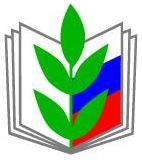 ПРОФЕССИОНАЛЬНЫЙ СОЮЗ РАБОТНИКОВ НАРОДНОГО ОБРАЗОВАНИЯ И НАУКИ РОССИЙСКОЙ ФЕДЕРАЦИИРЕГИОНАЛЬНАЯ ОРГАНИЗАЦИЯ ПРОФЕССИОНАЛЬНОГО СОЮЗА РАБОТНИКОВ НАРОДНОГО ОБРАЗОВАНИЯ И НАУКИ РОССИЙСКОЙ ФЕДЕРАЦИИВ РЕСПУБЛИКЕ ТАТАРСТАН(ТАТАРСТАНСКАЯ РЕСПУБЛИКАНСКАЯ ОРГАНИЗАЦИЯ ОБЩЕРОССИЙСКОГО ПРОФСОЮЗА ОБРАЗОВАНИЯ)КОМИТЕТПОСТАНОВЛЕНИЕПРОФЕССИОНАЛЬНЫЙ СОЮЗ РАБОТНИКОВ НАРОДНОГО ОБРАЗОВАНИЯ И НАУКИ РОССИЙСКОЙ ФЕДЕРАЦИИРЕГИОНАЛЬНАЯ ОРГАНИЗАЦИЯ ПРОФЕССИОНАЛЬНОГО СОЮЗА РАБОТНИКОВ НАРОДНОГО ОБРАЗОВАНИЯ И НАУКИ РОССИЙСКОЙ ФЕДЕРАЦИИВ РЕСПУБЛИКЕ ТАТАРСТАН(ТАТАРСТАНСКАЯ РЕСПУБЛИКАНСКАЯ ОРГАНИЗАЦИЯ ОБЩЕРОССИЙСКОГО ПРОФСОЮЗА ОБРАЗОВАНИЯ)КОМИТЕТПОСТАНОВЛЕНИЕПРОФЕССИОНАЛЬНЫЙ СОЮЗ РАБОТНИКОВ НАРОДНОГО ОБРАЗОВАНИЯ И НАУКИ РОССИЙСКОЙ ФЕДЕРАЦИИРЕГИОНАЛЬНАЯ ОРГАНИЗАЦИЯ ПРОФЕССИОНАЛЬНОГО СОЮЗА РАБОТНИКОВ НАРОДНОГО ОБРАЗОВАНИЯ И НАУКИ РОССИЙСКОЙ ФЕДЕРАЦИИВ РЕСПУБЛИКЕ ТАТАРСТАН(ТАТАРСТАНСКАЯ РЕСПУБЛИКАНСКАЯ ОРГАНИЗАЦИЯ ОБЩЕРОССИЙСКОГО ПРОФСОЮЗА ОБРАЗОВАНИЯ)КОМИТЕТПОСТАНОВЛЕНИЕ«28» мая 2021 г.
г. Казань
                                         № 5-3Об утверждении Регламента комитета региональной организации Профессионального союза работников народного образования и науки Российской Федерации в Республике Татарстан               Председатель 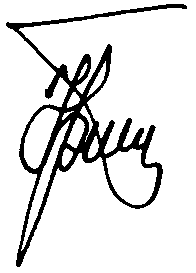           Ю.П. Прохоров